Følgende ble kontrollert av montør under installasjon:Installasjonen er kontrollert og funnet i orden:Huseier plikter å melde fra til kommunen ved feiervesenet om at ildstedet er montert. Send en kopi av denne siden til Åsnes kommune, Feiervesenet, Rådhusgata 1, 2270 Flisa, eller som e-post til post@asnes.kommune.no 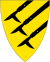 Åsnes kommuneÅsnesÅsnes kommunekommuneSjekkliste og melding til feiervesenet om installasjon av ildstedSjekkliste og melding til feiervesenet om installasjon av ildstedSjekkliste og melding til feiervesenet om installasjon av ildstedEiendommens adresseEiendommens adresseEiendommens adresseGnr.Bnr.Bnr.Fnr.Snr.Snr.Tlf.nr.Tlf.nr.Eiers navnEiers navnAdresseAdresseAdresseAdresseAdressePostnr.Postnr.PoststedPoststedMontørs navnMontørs navnAdresseAdresseAdresseAdresseAdressePostnr.Postnr.PoststedPoststedNytt ildsted, type og fabrikkNytt ildsted, type og fabrikkNytt ildsted, type og fabrikkNytt ildsted, type og fabrikkNytt ildsted, type og fabrikkGodkjenningsnr./ SintefnrGodkjenningsnr./ SintefnrGodkjenningsnr./ SintefnrEffekt i kWEffekt i kWBrenselstypeEv. fjernet ildsted, type og fabrikkEv. fjernet ildsted, type og fabrikkEv. fjernet ildsted, type og fabrikkEv. fjernet ildsted, type og fabrikkEv. fjernet ildsted, type og fabrikkEv. fjernet ildsted, type og fabrikkEv. fjernet ildsted, type og fabrikkEv. fjernet ildsted, type og fabrikkEv. fjernet ildsted, type og fabrikkEv. fjernet ildsted, type og fabrikkBrenselstypeSkorsteinstype (eks. tegl, type elementskorstein)Skorsteinstype (eks. tegl, type elementskorstein)Skorsteinstype (eks. tegl, type elementskorstein)Skorsteinstype (eks. tegl, type elementskorstein)Skorsteinstype (eks. tegl, type elementskorstein)Skorsteinstype (eks. tegl, type elementskorstein)Skorsteinstype (eks. tegl, type elementskorstein)Skorsteinstype (eks. tegl, type elementskorstein)Skorsteinstype (eks. tegl, type elementskorstein)Dimensjon i cm²Dimensjon i cm²Hvis flere skorsteiner, hvilken?Hvis flere skorsteinsløp, hvilket?Hvis flere skorsteinsløp, hvilket?Hvis flere skorsteinsløp, hvilket?Hvis flere skorsteinsløp, hvilket?Hvor er ildstedet montert?Hvor er ildstedet montert?Hvor er ildstedet montert?Hvor er ildstedet montert?Hvilken etasje?Hvilken etasje?Installasjonen er ev. kontrollert avInstallasjonen er ev. kontrollert avAdresseAdresseAdresseAdresseAdressePostnr.Postnr.PoststedPoststedKvalifikasjonerKvalifikasjonerKvalifikasjonerKvalifikasjonerKvalifikasjonerKvalifikasjonerKvalifikasjonerKvalifikasjonerKvalifikasjonerKvalifikasjonerKvalifikasjonerKontrollpunktJaNeiEr ildstedet montert i henhold til monteringsanvisning?Er det tilstrekkelig avstand til brannmur?Er det tilstrekkelig avstand til tak?Er det tilstrekkelig avstand til brennbart materiale?Er det plate foran, og ev. under ildstedet?Ved montering av peis eller annet tungt ildsted, tåler golvet belastningen?Er det feiemuligheter for ildsted og røykrør?Er ildstedet sikret nok forbrenningsluft?Er røykrøret montert i skorsteinen etter skorsteinprodusentens anvisninger?Er skorsteinen egnet for tilkobling av det aktuelle ildstedet?Finnes produktdokumentasjonen med monteringsanvisning på stedet?InstallertStedDatoMontørens signaturKONTROLLERKLÆRING (ikke nødvendig iht. forskrift, men anbefalt av brannvesenet)KONTROLLERKLÆRING (ikke nødvendig iht. forskrift, men anbefalt av brannvesenet)KONTROLLERKLÆRING (ikke nødvendig iht. forskrift, men anbefalt av brannvesenet)JaNeiInstallasjonen er kontrollert ved hjelp av:Installasjonen er kontrollert ved hjelp av:Utfylt sjekklisteVisuell kontrollVideokameraAnnet:StedDatoMontør/ Kontrollørens signatur